СПОРТНО УЧИЛИЩЕ „ ДИМИТЪР РОХОВ” – СЛИВЕН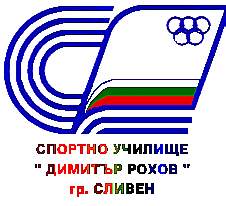 гр. Сливен,  ул. "Бургаско шосе" № 2, 044/66-77-98, sport_sliven@abv.bgВх. № ………/…………..ДО									ДИРЕКТОРА  НА СУ „ Димитър Рохов“гр. СливенЗ А Я В Л Е Н И Е за издаване на европейско приложение на свидетелство за професионална квалификация 
от …………………..………………………..…….……………………………………………име, презиме, фамилияПритежавам свидетелство за професионална квалификация серия ………… …, фабричен номер………………………    регистрационен номер ....................................., издадено на  ………………/………….. година от ……………………………………………...						(наименование на образователната институция)Моля да ми бъде издадено европейско приложение на свидетелство за професионална квалификация на…………………..………………………..…….…………………………………………английски език / немски език / френски езикПриложен документ:…………………………….……………………………………………………………………За контакти: телефон ………………………., е-mail ……………………………………. Пълномощно № …………………………………………..……………………………………на ……………………………………………………………………………………………….име, презиме, фамилия Дата: ……………….  			Подпис:Име, фамилия …………………………